452414, Акбирҙе ауылы, Газпром урамы, 21                                                  452414, с.Акбердино, ул. Газпромовская, 21Тел.8 (34795) 2-51-01, факс 2-51-03                                                                           Тел.8 (34795) 2-51-01, факс 2-51-03e-mail: akberdino_igln@ mail.ru                                                                                 e-mail: akberdino_igln@ mail.ru_____________________________________________________________________________________________ҠАРАР                                                                          РЕШЕНИЕСовета сельского поселения Акбердинский сельсовет муниципального района Иглинский район Республики Башкортостан четвертого созываОб утверждении проекта решения «Об утверждении корректировки генерального плана  сельского поселения Акбердинский сельсовет муниципального района Иглинский район Республики Башкортостан»В соответствии со ст. 24 Градостроительного Кодекса Российской Федерации, Федеральным законом от 06.10.2003 № 131 - ФЗ «Об общих принципах организации местного самоуправления в Российской Федерации», а также с учетом требований технических регламентов и предложений заинтересованных лиц, на основании Устава сельского поселения Акбердинский сельсовет муниципального района Иглинский район Республики Башкортостан, Генерального плана сельского поселения Акбердинский сельсовет муниципального района Иглинский район Республики Башкортостан, с целью устойчивого развития территории, Совет депутатов сельского поселения Акбердинский сельсовет муниципального района Иглинский район Республики Башкортостан РЕШИЛ:1. Утвердить  корректировки генерального плана сельского поселения Акбердинский сельсовет муниципального района Иглинский район Республики Башкортостан (Приложение 1).2. Обнародовать настоящее Решение корректировки Генерального плана сельского поселения Акбердинский сельсовет муниципального района Иглинский район Республики Башкортостан в соответствии с Уставом сельского поселения Акбердинский сельсовет муниципального района Иглинский район Республики Башкортостан.3. Настоящее решение вступает в силу со дня его официального обнародования.Глава сельского поселения                                                          А.З. Сатаев 16 июня 2017 года№ 292 Башҡортостан Республикаhы Иглин районымуниципаль районыныңАкбирҙе ауыл  советыауыл биләмәhеСоветы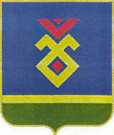 Советсельского поселения Акбердинский сельсовет муниципального района Иглинский районРеспублики Башкортостан